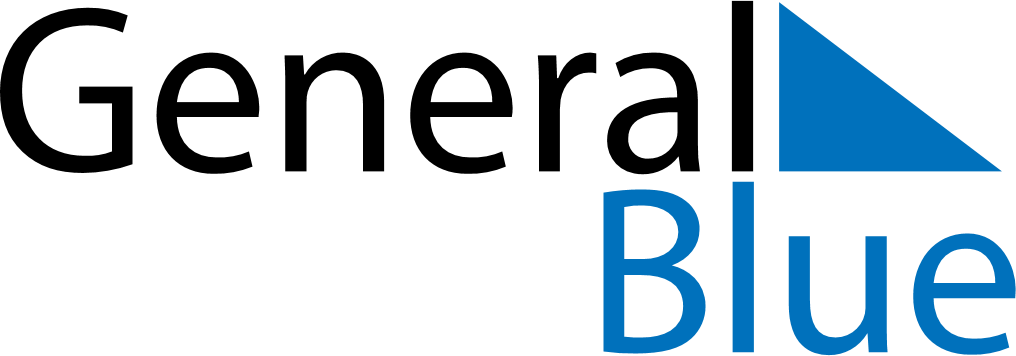 June 2022June 2022June 2022June 2022Central African RepublicCentral African RepublicCentral African RepublicSundayMondayTuesdayWednesdayThursdayFridayFridaySaturday1233456789101011Whit Monday121314151617171819202122232424252627282930General Prayer Day